EmentaTreinamento com a finalidade do desenvolvimento da capacidade de reconhecer auditivamente melodias, intervalos, harmonias, e figurações rítmicas, traduzindo-os para a notação musical, de realizar solfejos e leituras à primeira vista, e também de identificar timbres de instrumentos diversos.ObjetivosDesenvolver a capacidade de reconhecer auditivamente melodias, intervalos, harmonias e figurações rítmicas, traduzindo-os para a notação musical, e de realizar solfejos e leituras à primeira vista.ConteúdosIntervalos Tríades Encadeamentos Harmônicos (I – IV – I e I – V – I)Ritmo: subdivisões da semínima até quatro semicolcheiasSolfejos rítmicos Solfejos melódicos nas claves de sol e fá Ditados:MelódicosRítmicosTríadesEncadeamentos harmônicosMetodologiaRealização de solfejos e ditados diversos em classe e na forma de exercícios para casa, a fim de desenvolver a capacidade de perceber os vários aspectos do universo sonoro musical.AvaliaçãoProvas escritas, assiduidade e pontualidade em classe e cumprimento de tarefas para casa.Bibliografia BásicaBona, Pascoal. Método Completo para Divisão. São Paulo e Rio de Janeiro: Irmãos Vitale.Bibliografia ComplementarGramani, José Eduardo. Rítmica. Sâo Paulo: Perspectiva, 1988Hindemith, Paul. Treinamento Elementar para Músicos. 4a ed. Tradução de Camargo Guarnieri. São Paulo: Ricordi Brasileira, 1988.Pozzoli, Heitor. Guia Teórico e Prático: para o ensino do ditado musical. São Paulo: Ricordi Brasileira, 1983.UNIVERSIDADE FEDERAL DA BAHIAEscola de Música Departamento de MúsicaPROGRAMA DE COMPONENTECURRICULARCÓDIGONOMEMUS003Percepção Musical ICARGA HORÁRIACARGA HORÁRIACARGA HORÁRIACARGA HORÁRIAMÓDULOMÓDULOMÓDULOCURSO(S)ANO VIGENTE TPETOTALTPEGraduação20161717034Graduação2016Programa de componente curricular proposto na reunião do Departamento, em 12/08/2016Pedro Ribeiro Kroger JuniorChefe do Departamento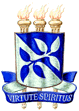 